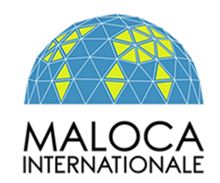 Ginebra, Development Working Group, 19 May 2023. Item 5.  A choice of conclusions and recommendations.Thank you, Mr Ambassador,In this item of recommendations, we will synthesize the points we have presented in our previous interventions.  We will not allow you, with your permission, to recall again the two specific cases that we have already mentioned when referring to indigenous peoples and the duty of cooperation as indispensable for development.The right to self-determination is fundamental and this is clear from the text. Accordingly, ILO Convention 169 and the Declaration on the Rights of Indigenous Peoples should be mentioned in Article 17 of the negotiated text.  ILO Convention 169 recognizes the territorial rights of communities such as Tantacalla, d el Pueblo Quechua in Cusco, rights that we know are at risk under the current Administration Dina Boluarte.We mentioned Richard Maok Botina in our first intervention in this session of the working group.  He was sentenced to 90 months in prison, a fine of 7.888 billion pesos and possible censorship in Colombia of all his social networks, in retaliation for denouncing drug trafficking, corruption and paramilitarism. The duty of cooperation is at least a moral duty, as evoked by a state representative of our region.  For this reason, we disagree with the representative of the State of Colombia, when he proposed deleting this duty of cooperation from the negotiated text. If there is no development, since development is an interrelated right with other human rights, it depends on the existence of an effective right state, as well as on good governance and accountability at all levels.  It requires international cooperation and, following Álvaro Leyva, Foreign Minister of Colombia, we would perhaps need an international mission to free us from a prosecutor's office allied with transnational drug trafficking and paramilitarism in Colombia. Thank you.